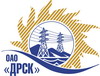 Открытое акционерное общество«Дальневосточная распределительная сетевая  компания»ПРОТОКОЛ рассмотрения  заявок участников ПРЕДМЕТ ЗАКУПКИ: открытый электронный запрос предложений № 443538 на право заключения Договора на выполнение работ для нужд филиала ОАО «ДРСК» «Амурские электрические сети» Ремонт ВЛ-110 кВ Февральск-Коболдо 1,2, филиал "АЭС" (закупка 14 раздела 1.1. ГКПЗ 2015 г.).Плановая стоимость: 955 000,0 руб. без учета НДС. Указание о проведении закупки от 27.11.2014 № 325.ПРИСУТСТВОВАЛИ: постоянно действующая Закупочная комиссия 2-го уровня.ВОПРОСЫ, ВЫНОСИМЫЕ НА РАССМОТРЕНИЕ ЗАКУПОЧНОЙ КОМИССИИ: О признании предложений соответствующими условиям закупки.О предварительной ранжировке предложений участников закупки. О проведении переторжки.ВОПРОС 1 «О признании предложений соответствующими условиям закупки»РАССМАТРИВАЕМЫЕ ДОКУМЕНТЫ:Протокол процедуры вскрытия конвертов с заявками участников.Сводное заключение экспертов Моториной О.А., Селивонова А.В., Лаптева И.А.Предложения участников.ОТМЕТИЛИ:Предложения ООО "Смена" г. Свободный, ООО "ДЭМ" г. Свободный признаются удовлетворяющими по существу условиям закупки. Предлагается принять данные предложения к дальнейшему рассмотрению. ВОПРОС 2 «О предварительной ранжировке предложений участников закупки»РАССМАТРИВАЕМЫЕ ДОКУМЕНТЫ:Протокол процедуры вскрытия конвертов с заявками участников.Сводное заключение экспертов Моториной О.А., Селивонова А.В.,  Лаптева И.А.Предложения участников.ОТМЕТИЛИ:В соответствии с критериями и процедурами оценки, изложенными в документации о закупке, предлагается ранжировать предложения следующим образом:ВОПРОС 3 «О проведении переторжки»ОТМЕТИЛИ:Учитывая результаты экспертизы предложений Участников закупки Закупочная комиссия полагает  целесообразным проведение переторжки.РЕШИЛИ:Признать предложения ООО "Смена" г. Свободный, ООО "ДЭМ" г. Свободный соответствующими условиям закупки. Утвердить ранжировку предложений участников:1 место ООО "Смена" г. Свободный, 2 место ООО "ДЭМ" г. СвободныйПровести переторжку.Пригласить к участию в переторжке следующих участников: ООО "Смена" г. Свободный, ООО "ДЭМ" г. Свободный. Определить форму переторжки: заочная.Назначить переторжку на 24.12.2014  в 16:00 благовещенского времени.Место проведения переторжки: Торговая площадка Системы www.b2b-energo.ru.Техническому секретарю Закупочной комиссии уведомить участников, приглашенных к участию в переторжке о принятом комиссией решении.Ответственный секретарь Закупочной комиссии 2 уровня                                    О.А.МоторинаТехнический секретарь Закупочной комиссии 2 уровня                                         О.В.Чувашова            №  136/УР-Рг. Благовещенск23 декабря  2014 г.Место в ран-жировкеНаименование и адрес участникаЦена заявки, руб. Неценовая предпочтительность (в баллах от 3до 5)1ООО "Смена" (676450, Россия, Амурская обл., г. Свободный, ул. Деповская, д. 3)945 000,00 руб. (НДС не облагается)32ООО "ДЭМ" (676450, Россия, Амурская область, г.Свободный, ул. Шатковская, 126)950 000,00 руб. (цена без НДС)3